МУНИЦИПАЛЬНОЕ  БЮДЖЕТНОЕ  ДОШКОЛЬНОЕ  ОБРАЗОВАТЕЛЬНОЕ УЧРЕЖДЕНИЕ  ДЕТСКИЙ  САД  «УЛЫБКА» Г.ВОЛГОДОНСКАИнформация о проведении областной широкомасштабной акции «Зимним дорогам – безопасное движение», в подготовительной группе №6 компенсирующей направленности для детей с тяжелым нарушение речи (возрастная категория 6-7 лет)Волгодонск 2024г.В рамках областной широкомасштабной акции «Зимним дорогам- безопасное движение», направленного на предупреждение детского дорожно – транспортного травматизма провели следующие мероприятия:Цель: привитие навыков безопасного поведения на дороге в зимний период.Задачи: - познакомить с правилами безопасного поведения на дороге в зимнее время года;- развивать внимание, совершенствовать координацию движений, развивать речь и активизировать словарь детей;- воспитывать чувство сопереживания, умение применять правила безопасности на дорогах, воспитывать у детей культуру поведения на улице.1. Занятие на тему : «Безопасное поведение на дороге в зимний период»Цель: повторение основных правил поведения на дороге в зимний период.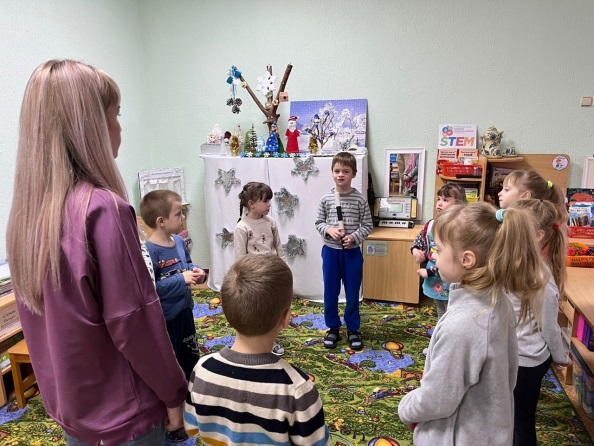 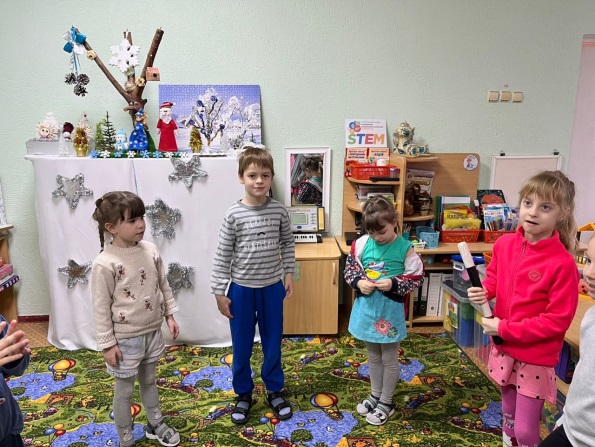 2. Обновили для родителей уголок безопасности: «Правила безопасного дорожного движения в зимний период»Цель:  уведомить родителей о соблюдения правил дорожного  движения  всеми участниками дорожного движения в зимний период.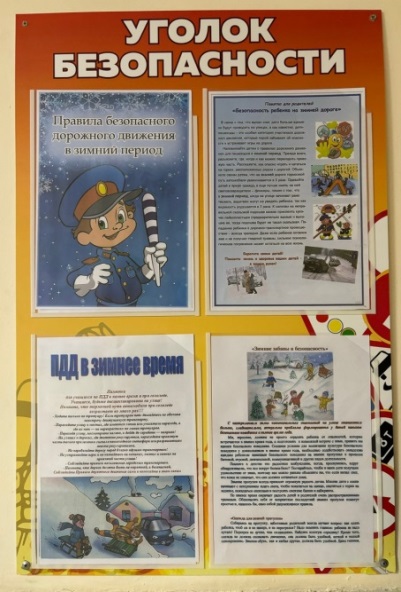 3. Просмотр обучающего видео ролика с электронного ресурса «дорожные ловушки»Цель: продолжить формирование знаний детей о безопасном поведении на дороге.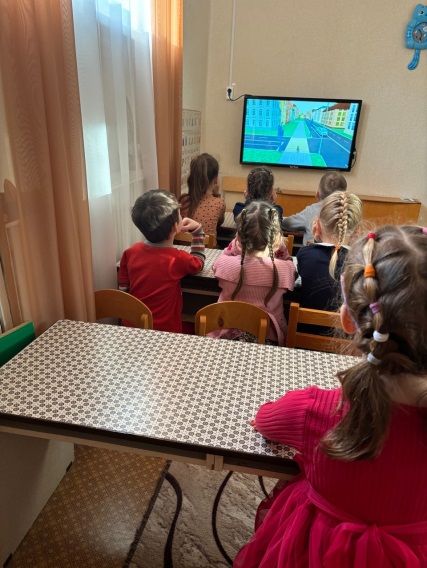 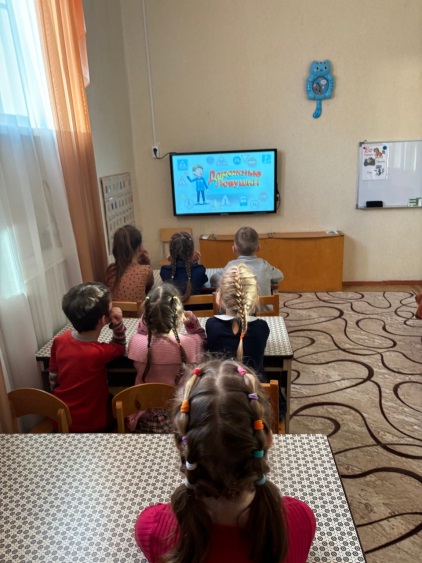 4. Просмотр презентации «Зимние забавы и правила поведения на дороге зимой»Цель: рассмотреть наиболее опасные ситуации, которые могут возникнуть на зимней дороге с участием пешеходов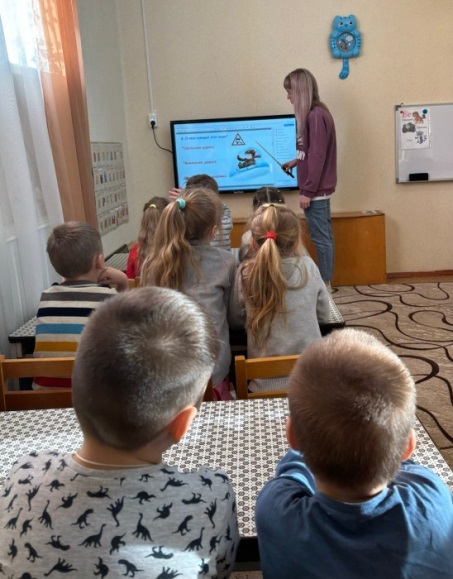 5.Организовали и провели выход инициативной группы «Родительский патруль»- профилактическая акция по правилам дорожного движения «Возьми ребенка за руку»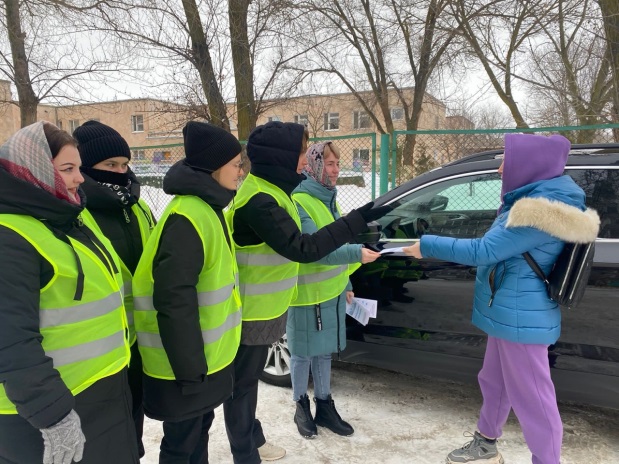 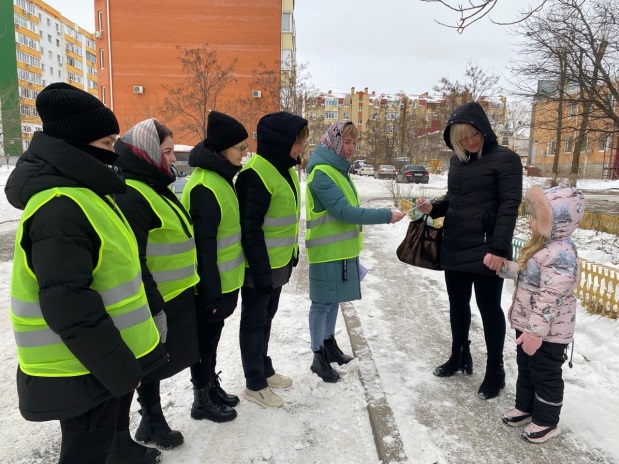 Разработали и провели воспитатели:                                                         Переверзева В.С. Борисова И.Н.                                                                         